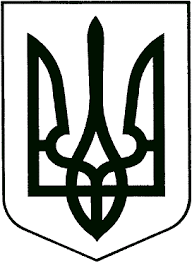 ЗВЯГЕЛЬСЬКИЙ МІСЬКИЙ ГОЛОВАРОЗПОРЯДЖЕННЯ12.05.2023   			                                   №130(о)Про продаж пива, алкогольних, слабоалкогольних напоїв, вин столових суб’єктами господарювання на території Звягельської міської територіальної громади у період запровадження воєнного стануКеруючись пунктами 19, 20 частини 4 статті 42 Закону України «Про місцеве самоврядування в Україні», статтею 153 Закону України «Про державне регулювання виробництва і обігу спирту етилового, коньячного і плодового, алкогольних напоїв та тютюнових виробів», Указом Президента України №64/2022 «Про введення воєнного стану в Україні», Законом України «Про правовий режим воєнного стану», розпорядженням міського голови від 24.02.2022 №47 (о) «Про запровадження воєнного стану на території Новоград-Волинської міської територіальної громади»,  рішенням ради оборони Житомирської області від 15.04.2022 «Про забезпечення заходів здійснення правового режиму воєнного стану», затвердженого розпорядженням голови ради оборони Житомирської області від 15.04.2022 №32 «Про введення в дію рішення ради оборони Житомирської області від 15.04.2022»:Скасувати  розпорядження     міського   голови    від  19.03.2022 № 67(о)  «Про заборону продажу пива (крім безалкогольного), алкогольних, слабоалкогольних напоїв, вин столових суб’єктами господарювання на території Новоград-Волинської міської територіальної громади у період запровадження воєнного стану» зі змінами від 06.04.2022 №83(о), від 18.04.2022 №94 (о), від 22.04.2022 №99(о).   2. З 13 травня  2023 року на території Звягельської міської територіальної громади на період дії воєнного стану суб’єктам господарювання дозволити торгівлю пивом, алкогольними та слабоалкогольними напоями, винами столовими виключно для цивільного населення в магазинах, що мають ліцензію на роздрібну торгівлю алкогольними напоями.    3. Контроль за виконанням цього розпорядження покласти на заступника міського голови Гудзь І.Л.Міський голова					                 Микола БОРОВЕЦЬ